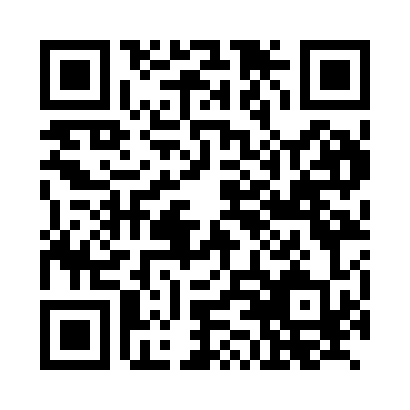 Prayer times for Tundern, GermanyWed 1 May 2024 - Fri 31 May 2024High Latitude Method: Angle Based RulePrayer Calculation Method: Muslim World LeagueAsar Calculation Method: ShafiPrayer times provided by https://www.salahtimes.comDateDayFajrSunriseDhuhrAsrMaghribIsha1Wed3:185:521:205:238:4811:112Thu3:145:501:195:248:5011:143Fri3:105:481:195:248:5211:174Sat3:065:461:195:258:5311:215Sun3:055:441:195:268:5511:246Mon3:055:431:195:268:5711:267Tue3:045:411:195:278:5811:268Wed3:035:391:195:289:0011:279Thu3:035:371:195:289:0111:2810Fri3:025:361:195:299:0311:2811Sat3:015:341:195:309:0511:2912Sun3:005:321:195:309:0611:3013Mon3:005:311:195:319:0811:3014Tue2:595:291:195:329:0911:3115Wed2:595:281:195:329:1111:3216Thu2:585:261:195:339:1211:3217Fri2:575:251:195:339:1411:3318Sat2:575:231:195:349:1511:3419Sun2:565:221:195:359:1711:3420Mon2:565:211:195:359:1811:3521Tue2:555:191:195:369:2011:3622Wed2:555:181:195:369:2111:3623Thu2:545:171:195:379:2211:3724Fri2:545:161:195:379:2411:3725Sat2:545:141:205:389:2511:3826Sun2:535:131:205:389:2611:3927Mon2:535:121:205:399:2811:3928Tue2:535:111:205:399:2911:4029Wed2:525:101:205:409:3011:4130Thu2:525:091:205:409:3111:4131Fri2:525:091:205:419:3211:42